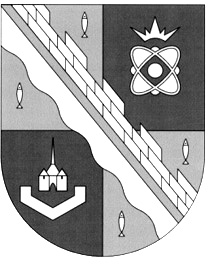 СОВЕТ ДЕПУТАТОВ МУНИЦИПАЛЬНОГО ОБРАЗОВАНИЯСОСНОВОБОРСКИЙ ГОРОДСКОЙ ОКРУГ ЛЕНИНГРАДСКОЙ ОБЛАСТИ(ЧЕТВЕРТЫЙ СОЗЫВ)Р Е Ш Е Н И Еот 19.09.2019 года № 5Рассмотрев ходатайство депутата совета депутатов третьего созыва Алмазова Г.В. и руководствуясь «Положением о Книге Славы города Сосновый Бор», утвержденным решением Собрания представителей от 27 января 2003 года N9, совет депутатов Сосновоборского городского округаР Е Ш И Л:1. За многолетний добросовестный труд и большой личный вклад в развитие местного самоуправления в Российской Федерации и в городе Сосновый Бор занести в Книгу Славы города Сосновый Бор имя Кирпичникова Валерия Александровича, Председателя некоммерческого партнерства «Центр инноваций муниципальных образований Российской Федерации, бывшего председателя исполкома, председателя Совета народных депутатов города Сосновый Бор (1988 – 1992 гг.) Кирпичникова Валерия Александровича.2. Настоящее решение опубликовать в городской газете «Маяк».Председатель совета депутатов                                     В.Б.Садовский Кирпичников Валерий Александрович родился 29 июня 1946 года в городе Ростов-на-Дону.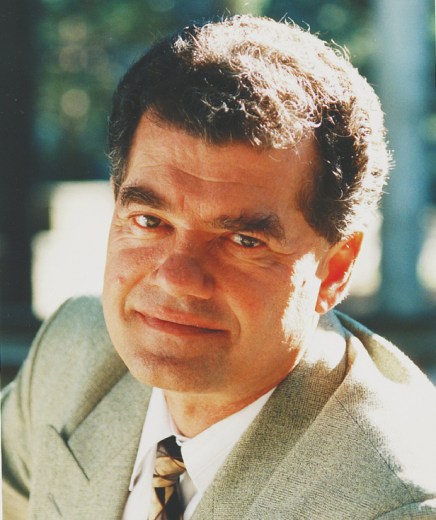 После окончания в 1969 году Ленинградского политехнического института по специальности «Радиофизика и электроника» был призван на службу в армию в Ленинградском военном округе и в 1971 году демобилизовался в звании «Лейтенант-инженер».С 1971 года по 1981 год Валерий Александрович жил и работал в городе Сосновый Бор инженером, старшим инженером, заместителем начальника лаборатории филиала N2 государственного оптического института им. С.И. Вавилова.С 1981 по 1988 год работал главным инженером филиала N2 Государственного оптического института им. С.И. Вавилова в городе Сосновый Бор.В июне 1987 года Кирпичников А.В. был избран депутатом Сосновоборского городского Совета народных депутатов 20-го созыва и членом исполнительного комитета. В феврале 1988 года он был избран заместителем председателя исполнительного комитета, ответственным за состояние городского хозяйства, а уже в октябре 1988 года ему решением депутатов городского Совета на альтернативных выборах было доверено возглавить работу городского исполнительного комитета.По инициативе Кирпичикова В.А. в марте 1989 года в состав исполкома вошли новые молодые и энергичные руководители: Страхов Юрий Михайлович, избранный заместителем председателя исполнительного комитета и Карташева Раиса Алексеевна, избранная секретарем исполнительного комитета. Впоследствии именно эти талантливые руководители внести большой личный вклад в развитие города и Ленинградской области.Именно на период руководства городом Кирпичниковым В.А., в нашем городе, как и во всей стране, пришлись самые тяжелые годы: дефицит продуктов питания, хозяйственно-бытовых товаров и введение карточной системы для населения на их приобретение. Существенно сокращались возможности основных предприятий города по содержанию и развитию социальной сферы, по жилищному строительству.В этот сложный период, благодаря целому ряду решений органов власти, город активно развивался. По мнению самого В.А. Кирпичникова, главное, что удалось в те годы, город сделать городом, а не общежитием работников градообразующих предприятий. Под управление городом по инициативе исполкома передавались жилищно-коммунальная сфера и социальные объекты, общественный транспорт. Передавались с деньгами и другими ресурсами. В декабре 1989 года решением исполкома было создано производственное объединение городского жилищно-коммунального хозяйства. Сложное и достаточно рискованное на тот период для городской власти решение оказалось верным. Оно позволило избежать кризиса, который затронул большинство городов страны в середине 90-х годов, когда подобная передача жилищной и социальной сферы местным властям осуществлялась принудительно с мизерными ресурсами или вовсе без них.Кроме того, город прошёл эти кризисные годы без потрясений, получая существенные дополнительные ресурсы по Постановлению Правительства РСФСР о 30-км санитарно-защитной зоне вокруг АЭС, принятому в 1992 году, основным проводником и куратором принятия которого был В.А. Кирпичников. Немало решений и инициатив городской власти того периода получали поддержку на государственном уровне. Решение городского Совета, принятое в феврале 1991 года о том, что будущее города связано с атомной энергетикой, было первым решением в стране официального органа власти о развитии отрасли после Чернобыльской аварии. По мнению профильных федеральных руководителей, данное решение имело неоценимое значение. Уникальный международный конкурс на лучший энергоблок нового поколения, проведённый в 1991-1992 годах по инициативе представителей городского Совета, существенно повлиял на развитие атомной энергетики в дальнейшем.Целенаправленная работа по развитию городского бюджета, которую для себя считал основной задачей В.А. Кирпичников, позволила оказывать реальную финансовую поддержку городскому здравоохранению, образованию, правоохранительным органам, социальную помощь малоимущим. При том, что у государства в тот период на данные цели отсутствовали достаточные ресурсы.Объём жилищного строительства в городе в начале 90-х годов достиг уровня заметно более одного квадратного метра на жителя в год. Причём большая часть осуществлялась по муниципальному заказу из средств городского бюджета. Показатели, которые для многих и сейчас в государстве являются стратегическими целями.Городской власти уже к началу 90-х годов удалось взять под контроль все вопросы развития как самого города, так и его предприятий. На уровне Правительства страны специальным решением была закреплена необходимость согласования с городскими властями всех принципиальных вопросов по расширению различных производственных мощностей и созданию новых.Наработки, реализованные или задуманные в городе, активно внедрялись в законодательство страны, благодаря статусу российского депутата, которым обладал В.А. Кирпичников.- в мае 1989 года по итогам социально-экономического развития, город был награжден переходящим Красным знаменем Ленинградской области и дипломом;- с целью координации совместной работы технической интеллигенции предприятий города и устранения ведомственных барьеров был создан городской научно-технический совет. В его состав вошли наиболее активные сотрудники ведущих городских предприятий и научных учреждений города.Высоко оценивая результаты работы руководства города, в марте 1990 года на первых в истории города и страны альтернативных выборах, Кирпичников В.А. был вновь избран депутатом Сосновоборского городского совета и одновременно народным депутатом РСФСР. Решением первой сессии депутатов он был избран председателем Сосновоборского городского Совета народных депутатов.В декабре 1991 года по результатам опроса жителей города председатель городского Совета, народный депутат РСФСР Кирпичников Валерий Александрович был назван «Человеком года» города Сосновый Бор.В марте 1992 года Кирпичников В.А. был избран членом Верховного Совета РФСР и продолжил свою деятельность в органах государственной власти страны, занимая при этом высокие государственные и общественные должности:- с 1992 по 1998 год – Президент Союза Российских Городов (а с 1998 года одновременно – секретарь Конгресса муниципальных образований Российской Федерации);- с 1996 по 1998 год – Вице-Губернатор Ленинградской области;- с 1998 по 1999 год – Министр региональной политики Правительства Российской Федерации;- с 1999 по 2002 год – Первый заместитель Министра национальной и миграционной политики Российской Федерации;- с 2002 по 2004 год – Председатель Правления Конгресса муниципальных образований Российской Федерации;- с 2004 года и по настоящее время – Председатель Некоммерческого партнерства «Центр инноваций муниципальных образований».За период своей трудовой деятельности Валерий Александрович считал главным: осуществление перехода от вертикального – отраслевого принципа управления к горизонтальному – в интересах территорий. Поддерживал многообразие форм собственности. Зарекомендовал себя как активный сторонник децентрализованной формы управления в государстве, являлся одним из идеологов федеративной государственной модели управления с развитой системой местного самоуправления.В 1999 году Указом Президента РФ В.А. Кирпичникову был присвоен классный чин высшей группы федеральных государственных гражданских служащих – действительный государственный советник Российской Федерации 1 класса.«О занесении в Книгу Славы города Сосновый Бор имени Кирпичникова Валерия Александровича»